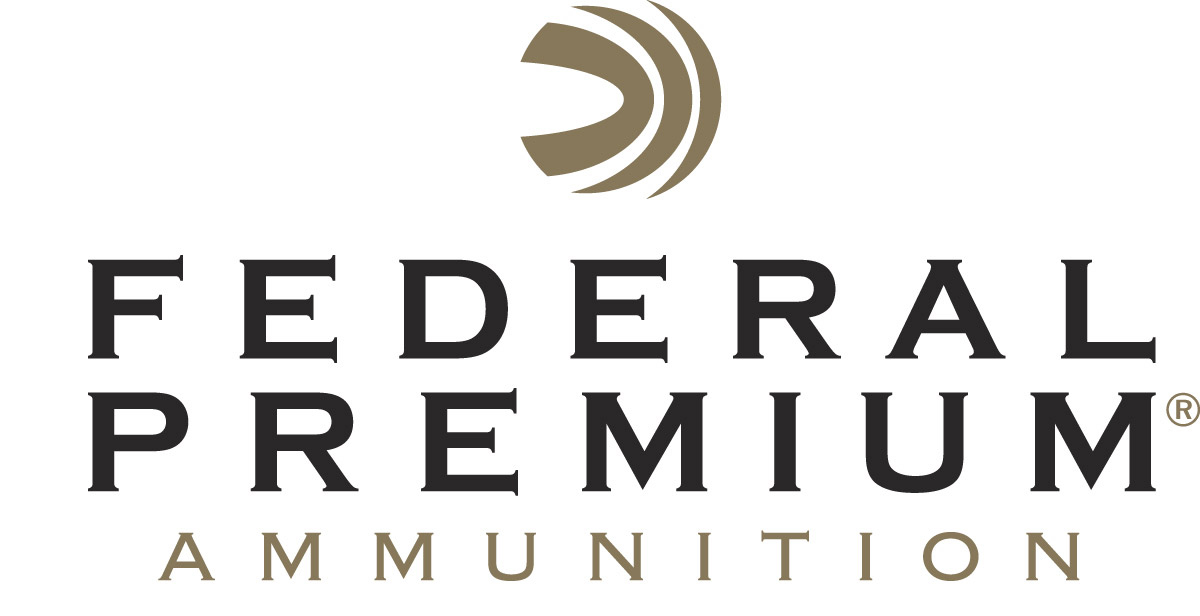 													 Contact: JJ ReichCommunications ManagerFirearms and Ammunition	(763) 323-3862FOR IMMEDIATE RELEASE 		 		  E-mail: pressroom@vistaoutdoor.comFederal Premium Upgrades 3rd Degree with FLITECONTROL FLEX Wad and HEAVYWEIGHT TSSANOKA, Minnesota – February 15, 2018 – Federal Premium 3rd Degree has redefined turkey shotshell performance once again with the addition of the FLITECONTROL FLEX wad and upgraded HEAVYWEIGHT TSS shot for extra-dense, high-energy patterns. Shipments are being delivered to dealers.Rather than simply patterning tightly like conventional loads, 3rd Degree uses a three-stage payload consisting of No. 5 copper-plated lead, No. 6 FLITESTOPPER lead and now No. 7 HEAVYWEIGHT TSS shot to deliver larger, more forgiving patterns at close range, while still providing deadly performance at long distance. The FLITECONTROL FLEX wad system performs through both standard and ported turkey chokes, opening from the rear for full, consistent patterns.Features & BenefitsFLITECONTROL FLEX wad works in all standard and ported turkey chokes and maximizes the flight characteristics of all three shot typesThree-stage payload creates optimal patterns for the entire range spectrum20 percent No. 6 FLITESTOPPER pellets for forgiving close-range patterns40 percent copper-plated No. 5 lead for lethal performance at mid-range 40 percent HEAVYWEIGHT TSS for extra-dense, high-energy patterns at 40-plus yardsA portion of the proceeds are donated to the National Wild Turkey Federation 5-count packPart No. / Description / MSRPPTDX139 567 / 3rd Degree 12-gauge, 3 1/2-inch, 2-ounce, 5-6-7 shot, 1250 fps / $25.95PTDX157 567 / 3rd Degree 12-gauge, 3-inch, 1 3/4-ounce, 5-6-7 shot, 1250 fps / $22.95 PTDX258 567 / 3rd Degree 20-gauge, 3-inch, 1 1/2-ounce, 5-6-7 shot, 1100 fps / $21.95Federal Premium is a brand of Vista Outdoor Inc., an outdoor sports and recreation company. For more information on Federal Premium, go to www.federalpremium.com.About Vista OutdoorVista Outdoor is a leading global designer, manufacturer and marketer of consumer products in the growing outdoor sports and recreation markets. The company operates in two segments, Shooting Sports and Outdoor Products, and has a portfolio of well-recognized brands that provides consumers with a wide range of performance-driven, high-quality and innovative products for individual outdoor recreational pursuits. Vista Outdoor products are sold at leading retailers and distributors across North America and worldwide. Vista Outdoor is headquartered in Utah and has manufacturing operations and facilities in 13 U.S. States, Canada, Mexico and Puerto Rico along with international customer service, sales and sourcing operations in Asia, Australia, Canada, and Europe. For news and information, visit www.vistaoutdoor.com or follow us on Twitter @VistaOutdoorInc and Facebook at www.facebook.com/vistaoutdoor.###